              IN  SE  PODAVA  V   KUHINJO: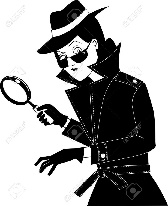 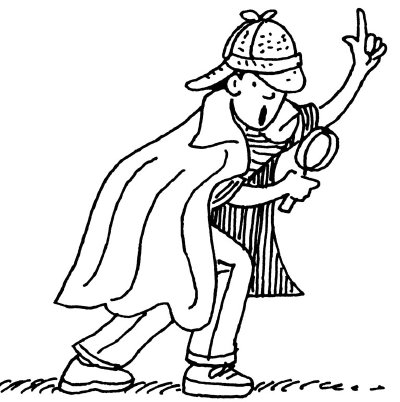 LJ:   Pecivo na B  z marmelado notri,   B _  _  _  _  LJ. Ker ni dojenčka pri hiši verjetno ni stekleničke, ki bi imela Cu__  ___  LJ.Jabolko ima p _  _ _LJ.    Plod iz datljeve palme je   D __ ___ ___ LJ.V pivu naj bi bil h___  ____ LJ.  Češpljev ali marelični cmok ali k __  ___  ___  ___ LJ.   Poješ košček jabolka- k  ___ ___ ___ LJ   In en  M ___  ___  ___   ___ LJ.    Jedel sem govejo juho z nudeljčki, en  N________LJ _ je ostal na krožniku.  Jed iz fižola, mesa in začimbami  je P__ ___ ___ LJ.    DNEVNO SOBO:  LJ:  Drag kamen naju tu čaka v sefu D__ ___ ___  LJ.   Udoben stol z naslonjalom za hrbet in roke, navadno oblazinjen – f__ __ __ LJ. Tistemu, ki naju gosti rečeva g _  __ __ __ __ __LJ.   Med šahovskimi figurami je tudi k__ ___ LJ.PA  ŠE V GARDEROBO:   Kadar je dež je zelo uporaben  Š__ __ ___ ___ NJ   ali pa vodoodporen   Č__ __ ___ LJ.  DELAVNICO:  - Kdor kaj iznajde je I__ ___ __ J ___ ___ ___ ___ LJ. Ko je ata zakašljal sem slišal njegov k __ ___ ___ LJ. Na polici visi k ___ ___ ___ LJ.PA NA VRT:  Jaz sem ga letos že opazila, kaj pa ti?  Ni čebela ampak Č__ ___ LJ. Letel je okoli tudi rumen  M__ __ __ LJ.   In  krompir je G __ __ ___ LJ.    na oknu raste rdeč n__ __ ___ LJ.    V juho damo tudi zelen P ___ ___ ___ R___ ___ LJ.  V pasji uti spi P __ ___ ___ LJ. Tisti, ki kaj goji je g__ ___ __ ___ ___ LJ.   Zadnjič smo kegljali in izgubili en k__ ___ ___LJ.   Nad dvoriščem pa kroži K__ ___ ___ ____ LJ.  Ima oster K __ __ __ ___ ___LJ.  V Puštalu na K__ ___ LJU  stoji cerkvica  sv. Križa. POIŠČI ŠE TI KAKŠNEGA. NAPIŠI PET POVEDI, TAKO, DA BOŠ ČIM BOLJ SMISELNO UPORABIL KAR NAJVEČ TEH BESED, KI SE KONČAJO NA LJ.  Med vpisanimi besedami je tudi ena bela vrana. Poišči jo.Rešitve – niso po vrstnem redu:  buhtelj, cucelj, hmelj, datelj, mandelj,knedelj, pecelj, dragulj, fotelj, gostitelj, kašelj, kavelj, kralj, škorenj, čevelj, IZNAJDITELJ, čmrlj, metulj, gomolj, kragulj, krempelj, Kucelj. 